ПроектПРАВИТЕЛЬСТВО  РЕСПУБЛИКИ  АЛТАЙМИНИСТЕРСТВО РЕГИОНАЛЬНОГО РАЗВИТИЯРЕСПУБЛИКИ АЛТАЙ(Минрегионразвития РА)ПРИКАЗ__________________ 2019 г                                                                    № _____________г. Горно-АлтайскО внесении изменений в Административный регламент осуществления Министерством регионального развития Республики Алтай регионального государственного контроля (надзора) за обеспечением сохранности автомобильных дорог регионального и межмуниципального значения        в Республике Алтай, утвержденный приказом Министерства регионального развития Республики Алтай от 27 мая 2019 года № 243-ДВ соответствии с Порядком разработки и утверждения административных регламентов осуществления регионального государственного контроля (надзора), утвержденного постановлением Правительства Республики Алтай   от 28 декабря 2018 года № 417,ПРИКАЗЫВАЮ:Внести в Административный регламент осуществления Министерством регионального развития Республики Алтай регионального государственного контроля (надзора) за обеспечением сохранности автомобильных дорог регионального и межмуниципального значения в Республике Алтай, утвержденный приказом Министерства регионального развития Республики Алтай от 27 мая 2019 года № 243-Д (официальный портал Республики Алтай в сети «Интернет» www.altai-republic.ru, 2019, 27 мая), следующие изменения:подпункт 3.4.6. пункта 3.4. признать утратившим силу;подпункт 3.14.2. изложить в следующей редакции:«3.14.2. Если основанием для проведения внеплановой выездной проверки является причинение вреда жизни и здоровью граждан, обнаружение нарушений обязательных требований и требований, установленных муниципальными правовыми актами, в момент совершения таких нарушений в связи с необходимостью принятия неотложных мер Министерство вправе приступить к проведению внеплановой выездной проверки незамедлительно с извещением органов прокуратуры о проведении мероприятий по контролю посредством направления документов в органы прокуратуры в течение 24 (двадцати четырех) часов.»;подпункт 3.14.3. пункта 3.14. признать утратившим силу.Министр                                                                                                  О.И. ПьянковИсп.: Шестернин Алексей ЮрьевичПОЯСНИТЕЛЬНАЯ ЗАПИСКАк проекту приказа Министерства регионального развития Республики Алтай «О внесении изменений в Административный регламент осуществления Министерством регионального развития Республики Алтай регионального государственного контроля (надзора) за обеспечением сохранности автомобильных дорог регионального и межмуниципального значения в Республике Алтай, утвержденный приказом Министерства регионального развития Республики Алтай от 27 мая 2019 года № 243-Д»Министерством регионального развития Республики Алтай (далее – Министерство) разработан проект приказа «О внесении изменений в Административный регламент осуществления Министерством регионального развития Республики Алтай регионального государственного контроля (надзора) за обеспечением сохранности автомобильных дорог регионального и межмуниципального значения в Республике Алтай, утвержденный приказом Министерства регионального развития Республики Алтай от 27 мая 2019 года № 243-Д» (далее – проект приказа).Проектом приказа предлагается внести изменения в целях приведения его в соответствии с федеральным законодательством и законодательством Республики Алтай.Необходимостью принятия проекта приказа является протест прокуратуры Республики Алтай от 27 августа 2019 года № 7-02-2019 на приказ Министерства регионального развития Республики Алтай от 27 мая 2019 года № 243-Д «Об утверждении Административного регламента осуществления Министерством регионального развития Республики Алтай государственного контроля (надзора) за обеспечением сохранности автомобильных дорог регионального и межмуниципального значения в Республике Алтай и признании утратившим силу приказа Министерства регионального развития Республики Алтай от 14 марта 2019 года № 131-Д».Правовым основанием принятия проекта приказа является:пункт 3 статьи 5 Федеральный закон от 26 декабря 2008 г. № 294-ФЗ    «О защите прав юридических лиц и индивидуальных предпринимателей при осуществлении государственного контроля (надзора) и муниципального контроля», согласно которому к полномочиям органов государственной власти субъекта Российской Федерации относится разработка административных регламентов осуществления регионального государственного контроля (надзора) в соответствующих сферах деятельности. Разработка и принятие указанных административных регламентов осуществляются в порядке, установленном законами и (или) иными нормативными правовыми актами субъектов Российской Федерации;постановление Правительства Российской Федерации от 10 февраля 2017 года № 166 «Об утверждении правил составления и направления предостережения о недопустимости нарушения обязательных требований, подачи юридическим лицом, индивидуальным предпринимателем возражений на такое предостережение и их рассмотрения, уведомления об исполнении такого предостережения»;абзац «з» подпункта 38 пункта 3.1. раздела 3 Положения о Министерстве регионального развития Республики Алтай, утвержденного постановлением Правительства Республики Алтай от 18.05.2006 г. № 99, в соответствии с которым осуществляется региональный государственный надзор за обеспечением сохранности автомобильных дорог регионального и межмуниципального значения на территории Республики Алтай.По проекту приказа Министерством регионального развития Республики Алтай проведена антикоррупционная экспертиза, в установленном законодательством порядке.Исполняющий обязанностиМинистра регионального развитияРеспублики Алтай                                                                              А.С. Цыгулев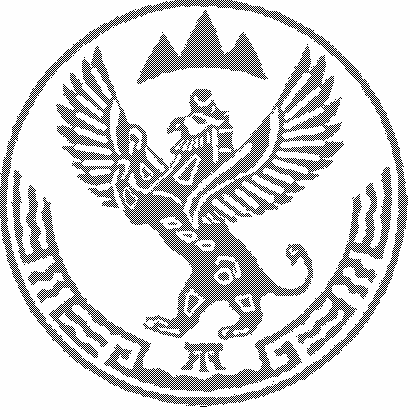 